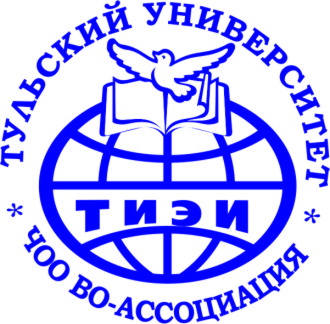 ТУЛЬСКИЙ УНИВЕРСИТЕТЧастная образовательная организация высшего образования-ассоциацияП Р И К А З«17» мая 2018                                                                         № г.ТулаПо основной деятельностиОб организационно-подготовительныхМероприятиях при проведении летнейпроизводственной и учебной  практикобучающихсяВо исполнение «Положения о порядке организации и проведения практик обучающихся, осваивающих основные профессиональные образовательные программы высшего образования в ЧОО-ВО АССОЦИАЦИИ «ТУЛЬСКИЙ УНИВЕРСИТЕТ (ТИЭИ)» с целью организации проведения производственной практики студентов заочной и очно-заочной формы обучения в 2017-2018 учебном году.ПРИКАЗЫВАЮ:26.05.2018  и  27.05.2018 в 11.00 провести организационные собрания старост     следующих групп, выходящих на учебную и производственную практики: ТозЮгп17э (03.07.2018-16.07.2018);ТзбЮгп15 (22.06.2018-19.07.2018); ТзбЮгп16 (06.07.2018-19.07.2018); ТзбУКптс15 (06.06.2018-19.07.2018); ТзбУКптс16 (06.06.2018-19.07.2018);ТзбЭбн15 (22.06.2018-19.07.2018); ТзбЭбн16 (06.07.2018-19.07.2018); ТзбЭф15 (22.06.2018-19.07.2018); ТзбЭф16 (06.07.2018-19.07.2018); ТзбМмо14 (29.06.2018-12.07.2018);ТзбМмо15 (06.07.2018-19.07.2018);ТзбМумб14 (29.06.2018-12.07.2018);ТзбМумб15 (06.07.2018-19.07.2018);ТзбГМУ15 (06.07.2018-19.07.2018);ТзбПИвЭ15 (22.06.2018-19.07.2018);ТзбПИвЭ16 (06.07.2018-19.07.2018);на учебную практику:ТзбЮгп17 (06.07.2018-19.07.2018); ТзбУКптс17 (06.07.2018-19.07.2018);ТзбЭбн17 (06.07.2018-19.07.2018);ТзбЭф17 (06.07.2018-19.07.2018); ТзбМмо17 (06.07.2018-19.07.2018);ТзбГМУ17 (06.07.2018-19.07.2018);ТзбПИвЭ17 (27.06.2018-10.07.2018);2.Начальнику УМО и заведующим соответствующих кафедр распределить учебную нагрузку среди преподавателей – научных руководителей производственных практик и передать информацию в гуманитарно-экономический институт и ЦКР по установленной форме (приложение №6 Положения о порядке организации и проведения практик студентов).     Срок: 22.05.2018г3. Проректору по УМР Окуневой Л.М. обеспечить присутствие на собраниях заведующих кафедрами и ответственных за практику от кафедр для предоставления старостам необходимой информации о производственных практиках. Срок : 26.05.2018-27.05.2018г..4. Заведующим кафедрами проконтролировать актуальность раздела «Практики» в ЭОС. Подготовить пакет документов по направлениям подготовки для выдачи по 1   экземпляру на группу. Срок  до 25.05.2018г.5. Начальнику учебно-методического отдела  Куницыной Е.С. обеспечить свободную аудиторию для проведения организационного собрания старост групп. 6. Менеджерам ГЭИ обеспечить присутствие на организационных собраниях старост групп. Ответственный: директор ГЭИ Недельницына И.А.7. ЦКР разместить анонс о данном мероприятии  на сайте университета и группах университета в социальных сетях.8. Контроль за исполнением приказа возложить на проректора по МК и СП Карпову Е.А.9.Офис - менеджеру довести приказ до сведения руководителей всех задействованных структурных подразделений.Основание: график учебного процесса.         Ректор                                                                                     Е.Б. КарповИсполнитель:Гаврилова Н.В.Согласовано:Проректор  по УМР ___________________________Окунева  Л.М.Директор ГЭИ         ____________________________Недельницына И.А.Проректор по МК и СП_________________________Карпова Е.А.